lMADONAS NOVADA PAŠVALDĪBA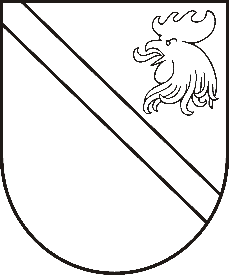 Reģ. Nr. 90000054572Saieta laukums 1, Madona, Madonas novads, LV-4801 t. 64860090, e-pasts: pasts@madona.lv ___________________________________________________________________________MADONAS NOVADA PAŠVALDĪBAS DOMESLĒMUMSMadonā2020.gada 30.septembrī							           Nr.409									     (protokols Nr.20, 31.p.)Par speciālistam izīrējamas dzīvojamās telpas statusa noteikšanu pašvaldības dzīvojamai telpai	Madonas novada pašvaldības Dzīvokļu jautājumu komisija ir izvērtējusi Madonas novada pašvaldības dzīvokļa īpašumu, kas šobrīd nav izīrēts un ir atbrīvots – dzīvokļa īpašums Rūpniecības iela 18C-60, Madona, Madonas novads.	Minētais dzīvokļa īpašums nav iekļauts pašvaldības neizīrēto dzīvojamo telpu sarakstā. 	Dzīvokļu jautājumu komisija izsaka priekšlikumu dzīvokļa īpašumam noteikt speciālistam izīrējamas dzīvojamās telpas statusu.Pamatojoties uz likuma ’’Par palīdzību dzīvokļa jautājumu risināšanā’’ 21.1 pantu, 25.08.2019. Madonas novada pašvaldības saistošo noteikumu Nr.10 ’’Par kārtību, kādā pašvaldība izīrē dzīvojamo telpu kvalificētam speciālistam’’ 2.punktu, atklāti balsojot: PAR – 11 (Andrejs Ceļapīters, Andris Dombrovskis, Zigfrīds Gora, Antra Gotlaufa, Gunārs Ikaunieks, Valda Kļaviņa, Agris Lungevičs, Ivars Miķelsons, Aleksandrs Šrubs, Gatis Teilis, Kaspars Udrass), PRET – NAV, ATTURAS – NAV, Madonas novada pašvaldības dome NOLEMJ:	Piešķirt speciālistam izīrējamas dzīvojamās telpas statusu Madonas novada pašvaldības īpašumā esošai dzīvojamai telpai – dzīvokļa īpašumam Rūpniecības iela 18C-60, Madona, Madonas novads.Domes priekšsēdētājs					         	         A.LungevičsI.Mārka 64860074